Normalerweise kann man bei der Besichtigung eines Museums auch Rückfragen an die Menschen stellen, die einen durch das Museum führen. Das war im Rahmen einer „YouTube-Besichtigung“ leider nicht möglich. Deshalb haben die Reli-Lehrer einige Rückfragen gesammelt und Herr Müller leitet diese Fragen in zwei Videos an Herrn Deininger vom Verein der ehemaligen Synagoge Affaltrach weiter.Aufgabe 1	Wähle zu jedem Video drei Fragen aus, die dich besonders interessieren.
Schreibe diese Fragen in dein Heft und lasse dabei etwas Platz für eine Antwort.Aufgabe 2	Schaue dir die beiden Interviews in Ruhe an.
Notiere dir dabei Antworten zu den von dir ausgewählten Fragen.
Aufgabe 3	Lest euch eure Notizen in Kleingruppen vor und ergänzt eure Aufschriebe.Aufgabe 4	Welche Antwort hat dich am meisten überrascht?
Schreibe ein bisschen mehr dazu: Was hat dich überrascht? Was hättest du eigentlich erwartet? Wie denkst du über die Frage und die zugehörige Antwort?Video 10.1 – Persönliche Fragen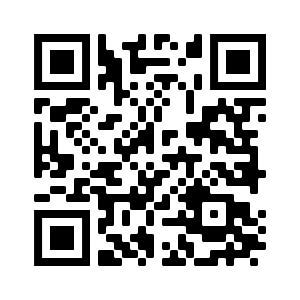 Video 10.2 – Zu Glaube und Gebäude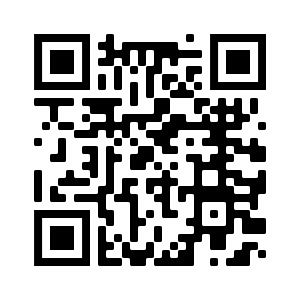 Seit wann engagieren Sie sich im Förderverein dieser ehemaligen Synagoge?Wie wird eine jüdische Hochzeit gefeiert?Wie sind Sie zu ihrem Engagement in der Synagoge gekommen?Welches jüdische Fest ist das ausgelassenste?Was ist Ihnen bei Ihrem Engagement für die ehemalige Synagoge am wichtigsten?Glauben Juden an ein Leben nach dem Tod?
Wie stellen sie sich ein Leben nach dem Tod vor?Wie lange haben Sie gebraucht, um so viele Dinge über das Judentum zu lernen?Wie lange dauert ein jüd. Gottesdienst am Sabbat?
Geht jeder Jude am Sabbat in die Synagoge?Sind Sie eher ein Freund des jüdischen Volkes oder fühlen Sie sich manchmal schon wie ein Jude?Ist es nicht sehr anstrengend und umständlich, sich im Alltag an so viele Glaubensregeln zu halten?Was verstehen Sie unter Antisemitismus?Könnten Sie sich selbst vorstellen, nach den Regeln des Judentums zu leben?Haben Sie in der Synagoge in Affaltrach schon Erfahrungen mit Antisemitismus machen müssen?Warum ist es Helga und Fanni nicht gelungen, ihren Eltern in Deutschland zu helfen?Kann man die Synagoge in Affaltrach auch selbst besichtigen?